Eltern-ErklärungName/Vorname vom Kind: ____________________________________________________Geburtsdatum:______________________________________________________________Name der Eltern: ____________________________________________________________Ich bin damit einverstanden, dass mein Kind in der Kernzeit und/oder Flexiblen Nachmittagsbetreuung jahrgangsübergreifend betreut wird.	Ja 	Nein, mein Kind muss von der Betreuung abgemeldet werden.____________________	                    __________________________________________Ort, Datum	                    Unterschrift des/der Erziehungsberechtigten 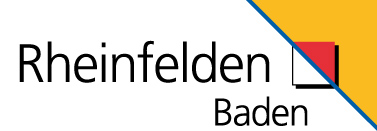 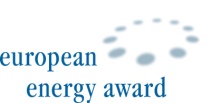 Eltern-ErklärungName/Vorname vom Kind: ____________________________________________________Geburtsdatum:______________________________________________________________Name der Eltern: ____________________________________________________________Ich bin damit einverstanden, dass mein Kind in der Kernzeit und/oder Flexiblen Nachmittagsbetreuung jahrgangsübergreifend betreut wird.	Ja 	Nein, mein Kind muss von der Betreuung abgemeldet werden.____________________	                    __________________________________________Ort, Datum	                    Unterschrift des/der Erziehungsberechtigten 